.16 count intro, after beat kicks in ( start on vocals ).Diagonal lock steps and shuffle fwdx2.Vaudeville hops, heel digs x2, fwd rock, recover.Shuffle back, back rock, shuffle fwd, fwd rock.Right sailor step, left sailor step with 1/4 turn left, rocking chairTag, restart :after 16 counts of second wall,( after fwd rock and recover) march in place, stepping, right,left,right, left.then start dance again from beggining.Spanish Lady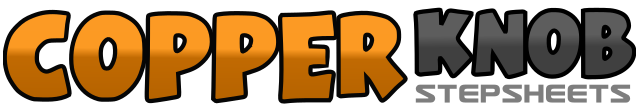 .......Count:32Wall:4Level:Intermediate.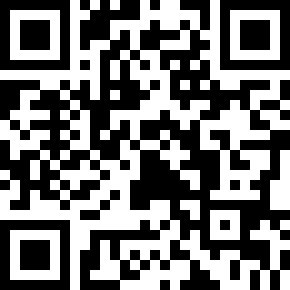 Choreographer:Dougie D (UK) - August 2009Dougie D (UK) - August 2009Dougie D (UK) - August 2009Dougie D (UK) - August 2009Dougie D (UK) - August 2009.Music:Spanish Lady - The FablesSpanish Lady - The FablesSpanish Lady - The FablesSpanish Lady - The FablesSpanish Lady - The Fables........1-2step diagonally fwd on right, lock left behind right,3&4shuffle diagonally right fwd, stepping right, left, right,5-6step diagonally left on left, lock right behind left7&8shuffle diagonally left fwd, stepping left, right, left.1&2cross right over left, step left beside right, dig right heel fwd,&3&4step right beside left, cross left over right, step right beside left, dig left heel fwd&5&6step left beside right, dig right heel fwd, step right beside left, dig left heel fwd,&7-8step left beside right, rock fwd on right, recover on left,1&2shuffle back, stepping, right, left, right,3-4rock back on left, recover on right,5&6shuffle fwd, stepping left, right, left,7-8rock fwd on right, recover on left,1&2cross right behind left, step left beside right, step right in place,3&4cross left behind right, step right beside left, step left beside right with 1/4 turn left.5-6rock fwd on right, recover on left.7-8rock back on right, recover on left,